ŠTĚDROVEČERNÍ KOLÁČ Těsto: 
60 dkg hl. mouky, 3 dkg kvasnic, 3 dcl mléka, 10 dkg cukru, 3 žloutky, 12 dkg másla, citr. kůra, 2  dkg másla na potření, sůl 

Nádivky: 
1/	20 dkg povidel, citronová kůra 

2/	18 dkg ml. ořechů, 3 dkg strouhanky, 7 dkg cukru,
½ balíčku vanilkového cukru, svařené mléko 

3/	20 dkg mlet. máku, 12 dkg cukru, 1dkg másla, 1 ½ dcl svařeného mléka, ½ bal. vanilkového cukru 

4/	30 dkg měkkého tvarohu, 8 dkg mletého cukru, 2 žloutky, 6 dkg másla, ½ bal. vanilkového cukru, 3 dkg hrozinekPostup:Zpracovat v těsto, nechat vykynout. Rozdělit na 5 dílů, každý vyválet na velikost plechu. Poskládat na plech ve vrstvách: těsto – první nádivka – těsto – druhá nádivka – těsto – třetí nádivka – těsto – čtvrtá nádivka – těsto. Nakonec potřít máslem a upéct.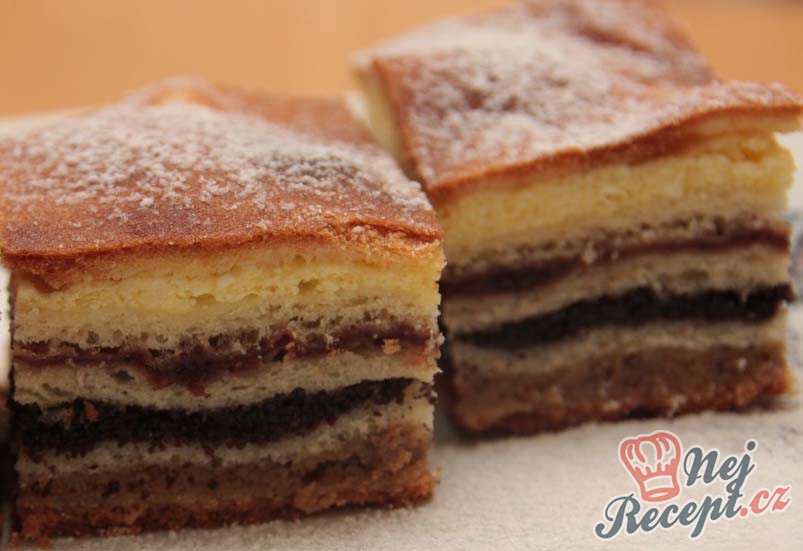 